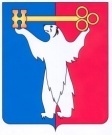 АДМИНИСТРАЦИЯ ГОРОДА НОРИЛЬСКАКРАСНОЯРСКОГО КРАЯРАСПОРЯЖЕНИЕ02.08.2023	 г. Норильск	     № 5053О создании рабочей группы по организации деятельности при выявлении организаций и индивидуальных предпринимателей, оказывающих социальные услуги престарелым гражданам и инвалидам, а также услуги в области реабилитации и ресоциализации наркопотребителей на территории муниципального образования город НорильскВ целях обеспечения исполнения решения оперативного штаба по вопросам реализации мер, связанных с введением на территории Красноярского края режима (уровня базовой готовности) от 26.12.2022 № 331, в части пресечения незаконной предпринимательской деятельности по оказанию социальных услуг для престарелых граждан и инвалидов, а также деятельности в области реабилитации и ресоциализации наркопотребителей на объектах, не отвечающих требованиям безопасности,1. Создать рабочую группу по организации деятельности при выявлении организаций и индивидуальных предпринимателей, оказывающих социальные услуги престарелым гражданам и инвалидам, а также услуги в области реабилитации и ресоциализации наркопотребителей на территории муниципального образования город Норильск и утвердить ее состав (далее - Рабочая группа) (прилагается).2. Поручить Рабочей группе оперативное решение вопросов, связанных с организацией мероприятий при выявлении на территории муниципального образования город Норильск организаций и индивидуальных предпринимателей, оказывающих социальные услуги престарелым гражданам и инвалидам в части пресечения незаконной предпринимательской деятельности в сфере предоставления социальных услуг, а также деятельности в области реабилитации и ресоциализации наркопотребителей на объектах, не отвечающих требованиям безопасности.3. Контроль исполнения пункта 2 настоящего распоряжения оставляю за собой.4. Опубликовать настоящее распоряжение в газете «Заполярная правда» и разместить его на официальном сайте муниципального образования город Норильск.И.о. Главы города Норильска                                                                   Н.А. ТимофеевУТВЕРЖДЕНраспоряжениемАдминистрации города Норильскаот 02.08.2023 № 5053Представительский составрабочей группы по организации деятельности при выявлении организаций и индивидуальных предпринимателей, оказывающих социальные услуги престарелым гражданам и инвалидам, а также услуги в области реабилитации и ресоциализации наркопотребителей на территории муниципального образования город НорильскПредседатель	заместитель Главы города Норильска по общественно-политической работеЗаместитель председателя	заместитель Главы города Норильска по социальной политикеСекретарь 	консультант отдела по взаимодействию с правоохранительными органами Управления по правопорядку Администрации города НорильскаЧлены рабочей группы	начальник Управления по делам гражданской обороны и чрезвычайным ситуациям Администрации города Норильсканачальник Управления по правопорядку Администрации города Норильсканачальник Управления жилищного фонда Администрации города Норильсканачальник Управления имущества Администрации города Норильскадиректор МКУ «Управление потребительского рынка и услуг»директор МКУ «Управление социальной политики»начальник территориального отделения КГКУ «Управление социальной защиты населения по г. Норильску Красноярского края» (по согласованию)руководитель территориального отдела министерства здравоохранения Красноярского края по городу Норильску (по согласованию)начальник Отдела МВД России по городу Норильску (по согласованию)